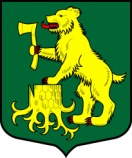 АДМИНИСТРАЦИЯМУНИЦИПАЛЬНОГО ОБРАЗОВАНИЯ ПЧЕВЖИНСКОЕ СЕЛЬСКОЕ ПОСЕЛЕНИЕ
КИРИШСКОГО МУНИЦИПАЛЬНОГО РАЙОНА ЛЕНИНГРАДСКОЙ ОБЛАСТИПОСТАНОВЛЕНИЕВ соответствии с Бюджетным кодексом Российской Федерации, Федеральным законом Российской Федерации от 06 октября 2003 года № 131-ФЗ «Об общих принципах организации местного самоуправления в Российской Федерации», руководствуясь Порядком формирования, реализации и оценки эффективности муниципальных программ муниципального образования Пчевжинское сельское поселение Киришского муниципального района Ленинградской области, утвержденным постановлением Администрации Пчевжинского сельского поселения от 28 сентября 2015 года № 142,Администрация муниципального образования Пчевжинское сельское поселение Киришского муниципального района Ленинградской области ПОСТАНОВЛЯЕТ:1. Утвердить детальный план-график финансирования муниципальной программы «Развитие частей территории муниципального образования Пчевжинское сельское поселение» на 2020 год, согласно Приложению № 1 к настоящему постановлению. 2. Опубликовать настоящее постановление на официальном сайте муниципального образования Пчевжинское сельское поселение.3. Настоящее постановление вступает в силу с момента его подписания.4. Контроль за исполнением настоящего постановления оставляю за собой.Глава администрации							Степанова А.В.Разослано: в дело-2, бухгалтерия, Комитет финансов, КСП, прокуратура, газета «Лесная республика»Приложение 1 к постановлению № 171 от 19.11.2020г.          Приложение 7                                                                                                                                                                                  к Порядку формирования, реализации и оценки эффективности муниципальных программ муниципального образования Пчевжинское сельское поселение Киришского муниципального района  Ленинградской областиДетальный план-график финансирования муниципальной программы Развитие частей территории муниципального образования Пчевжинское сельское поселение» на 2020 годот19 ноября   2020 годап. Пчевжа№171Об утверждении детального плана-графика финансирования муниципальной программы  «Развитие частей территории муниципального образования Пчевжинское сельское поселение» на 2020 год№п/пНаименования подпрограммы, мероприятияОтветственный исполнительОжидаемый результат  реализации мероприятияОжидаемый результат  реализации мероприятияГод начала реализацииГод начала реализацииГод окончания реализацииГод окончания реализацииОбъем ресурсного обеспечения, тыс. руб.№п/пНаименования подпрограммы, мероприятияОтветственный исполнительОжидаемый результат  реализации мероприятияОжидаемый результат  реализации мероприятияГод начала реализацииГод начала реализацииГод окончания реализацииГод окончания реализацииОбъем ресурсного обеспечения, тыс. руб.№п/пНаименования подпрограммы, мероприятияОтветственный исполнительОжидаемый результат  реализации мероприятияОжидаемый результат  реализации мероприятияГод начала реализацииГод начала реализацииГод окончания реализацииГод окончания реализациина 2020 год1234455667Муниципальная программа  «Развитие частей территории муниципального образования Пчевжинское сельское поселение Муниципальная программа  «Развитие частей территории муниципального образования Пчевжинское сельское поселение Администрация Пчевжинского сельского поселения20182018202420243786,193786,191. Подпрограммы  «Развитие населенных пунктов муниципального образования Пчевжинское сельское поселение»1. Подпрограммы  «Развитие населенных пунктов муниципального образования Пчевжинское сельское поселение»Администрация Пчевжинского сельского поселения20182018202420242631,582631,581Чистка и углубление пожарного водоема,устройство подъездов к источникам пожаротушения в дер. ГорчаковоАдминистрация Пчевжинского сельского поселенияДоля деревень, обеспеченных нормативным количеством обустроенных пожарных водоемов (100 % к концу 2021 года)2018201820242024240,00240,002Устройство пожарных водоемовАдминистрация Пчевжинского сельского поселенияДоля деревень, обеспеченных нормативным количеством обустроенных пожарных водоемов (100 % к концу 2021 года)2019201920242024100,00100,002.1 пожарный водоемов           д.Борутино,  Администрация Пчевжинского сельского поселенияДоля деревень, обеспеченных нормативным количеством обустроенных пожарных водоемов (100 % к концу 2021 года)2019201920242024100,00100,002.2пожарный водоемов                     д.БерезнякАдминистрация Пчевжинского сельского поселенияДоля деревень, обеспеченных нормативным количеством обустроенных пожарных водоемов (100 % к концу 2021 года)20192019202420240,000,002.3пожарный водоемов                          д. БелаяАдминистрация Пчевжинского сельского поселенияДоля деревень, обеспеченных нормативным количеством обустроенных пожарных водоемов (100 % к концу 2021 года)20192019202420240,000,002.4пожарный водоемов                       д. ГорчаковоАдминистрация Пчевжинского сельского поселенияДоля деревень, обеспеченных нормативным количеством обустроенных пожарных водоемов (100 % к концу 2021 года)20192019202120210,000,002.5пожарный водоемов                       д. Железная ГораАдминистрация Пчевжинского сельского поселенияДоля деревень, обеспеченных нормативным количеством обустроенных пожарных водоемов (100 % к концу 2021 года)20202020202120210,000,003Содержание, техническое обслуживание и (или) ремонт имуществаАдминистрация Пчевжинского сельского поселенияУвеличение доли отремонтированных объектов (сетей) водоснабжения населенных пунктов в общем количестве объектов (сетей), подлежащих ремонту.Увеличение доли населения населенных пунктов, обеспеченного питьевой водой, отвечающей обязательным требованиям безопасности.Отсутствие обоснованных жалоб жителей населенных пунктов20182018202420240,000,003.1Колодцев питьевой воды д.ГорчаковоАдминистрация Пчевжинского сельского поселенияУвеличение доли отремонтированных объектов (сетей) водоснабжения населенных пунктов в общем количестве объектов (сетей), подлежащих ремонту.20192019202120210,000,003.2Колодцев питьевой воды д.БерезнякАдминистрация Пчевжинского сельского поселенияУвеличение доли отремонтированных объектов (сетей) водоснабжения населенных пунктов в общем количестве объектов (сетей), подлежащих ремонту.20192019202120210,000,003.3Колодцев питьевой воды д.БелаяАдминистрация Пчевжинского сельского поселенияУвеличение доли отремонтированных объектов (сетей) водоснабжения населенных пунктов в общем количестве объектов (сетей), подлежащих ремонту.20192019202120210,000,004Ремонт дорог Администрация Пчевжинского сельского поселенияУвеличение доли отремонтированных автомобильных дорог общего пользования местного значения населенных пунктов в общей протяженности дорог, требующих ремонта.20182018202420241880,601880,604.1Дорога д. ПорогАдминистрация Пчевжинского сельского поселенияУвеличение доли отремонтированных автомобильных дорог общего пользования местного значения населенных пунктов в общей протяженности дорог, требующих ремонта.2019201920212021300,00300,004.2Дорога ул. Матушкина д. ГорчаковоАдминистрация Пчевжинского сельского поселенияУвеличение доли отремонтированных автомобильных дорог общего пользования местного значения населенных пунктов в общей протяженности дорог, требующих ремонта.2019201920212021300,00300,004.3Дорога ул. Ветеранов ,пер. Благодатный д.БерезнякАдминистрация Пчевжинского сельского поселенияУвеличение доли отремонтированных автомобильных дорог общего пользования местного значения населенных пунктов в общей протяженности дорог, требующих ремонта.2019201920212021430,60430,604.4Дорога ул. Нахимова д.БорутиноАдминистрация Пчевжинского сельского поселенияУвеличение доли отремонтированных автомобильных дорог общего пользования местного значения населенных пунктов в общей протяженности дорог, требующих ремонта.2019201920212021400,00400,004.5Дорога ул. Центральная д.БелаяАдминистрация Пчевжинского сельского поселенияУвеличение доли отремонтированных автомобильных дорог общего пользования местного значения населенных пунктов в общей протяженности дорог, требующих ремонта.2019201920212021450,00450,004.6Дорога д. Железная ГораАдминистрация Пчевжинского сельского поселенияУвеличение доли отремонтированных автомобильных дорог общего пользования местного значения населенных пунктов в общей протяженности дорог, требующих ремонта.20192019202120210,000,004.7Разработка (корректировка) и проведении экспертизыАдминистрация Пчевжинского сельского поселенияУвеличение доли отремонтированных автомобильных дорог общего пользования местного значения20202020202120210,000,004.8Строительный контрольАдминистрация Пчевжинского сельского поселенияУвеличение доли отремонтированных автомобильных дорог общего пользования местного значения20202020202120210,000,005Благоустройство территории  населенных пунктовАдминистрация Пчевжинского сельского поселенияУвеличение доли благоустроенных территорий, соответствующих требованиям и нормам действующего законодательства, в общей площади, требующей благоустройства.Отсутствие обоснованных жалоб жителей населенных пунктов2020202020242024410,98410,985.1Приобретение и установка ограждений на детских площадках в дер. Белая, Порог, Березняк, Борутино,  Спиливание опасных деревьев в деревнях Белая,  Березняк, Порог, БорутиноАдминистрация Пчевжинского сельского поселенияУвеличение доли благоустроенных территорий, соответствующих требованиям и нормам действующего законодательства, в общей площади, требующей благоустройства.Отсутствие обоснованных жалоб жителей населенных пунктов2018201820242024143,47143,475.1.1Приобретение и установка ограждений на детскихАдминистрация Пчевжинского сельского поселенияУвеличение доли благоустроенных территорий, соответствующих требованиям и нормам действующего законодательства, в общей площади, требующей благоустройства.Отсутствие обоснованных жалоб жителей населенных пунктов202020202021202153,4753,475.1.2Спиливание опасных деревьев в деревнях Белая,  Березняк, Порог, БорутиноАдминистрация Пчевжинского сельского поселенияУвеличение доли благоустроенных территорий, соответствующих требованиям и нормам действующего законодательства, в общей площади, требующей благоустройства.Отсутствие обоснованных жалоб жителей населенных пунктов202020202021202190,0090,005.2Установка  и приобретение детского игрового оборудования на детских площадках в деревнях Железная Гора, БелаяАдминистрация Пчевжинского сельского поселенияУвеличение доли благоустроенных территорий, соответствующих требованиям и нормам действующего законодательства, в общей площади, требующей благоустройства.Отсутствие обоснованных жалоб жителей населенных пунктов2019201920242024267,51267,515.2.1Установка детской площадки д.БелаяАдминистрация Пчевжинского сельского поселенияУвеличение доли благоустроенных территорий, соответствующих требованиям и нормам действующего законодательства, в общей площади, требующей благоустройства.201920192021202120,0020,005.2.2Установка детской площадки д.Железная ГораАдминистрация Пчевжинского сельского поселенияУвеличение доли благоустроенных территорий, соответствующих требованиям и нормам действующего законодательства, в общей площади, требующей благоустройства.20192019202120210,000,005.2.3Установка детской площадки д. БерезнякАдминистрация Пчевжинского сельского поселенияУвеличение доли благоустроенных территорий, соответствующих требованиям и нормам действующего законодательства, в общей площади, требующей благоустройства.202020202021202110,0010,005.2.4Установка детской площадки д.ГорчаковоАдминистрация Пчевжинского сельского поселенияУвеличение доли благоустроенных территорий, соответствующих требованиям и нормам действующего законодательства, в общей площади, требующей благоустройства.202020202021202110,0010,005.2.5приобретение детского игрового оборудования д.БелаяАдминистрация Пчевжинского сельского поселенияУвеличение доли благоустроенных территорий, соответствующих требованиям и нормам действующего законодательства, в общей площади, требующей благоустройства.2019201920212021130,16130,165.2.6приобретение детского игрового оборудования  д.Железная ГораАдминистрация Пчевжинского сельского поселенияУвеличение доли благоустроенных территорий, соответствующих требованиям и нормам действующего законодательства, в общей площади, требующей благоустройства.20192019202120210,000,005.2.7приобретение детского игрового оборудования д.БерезнякАдминистрация Пчевжинского сельского поселенияУвеличение доли благоустроенных территорий, соответствующих требованиям и нормам действующего законодательства, в общей площади, требующей благоустройства.202020202021202154,8754,875.2.8приобретение детского игрового оборудования д. ГорчаковоАдминистрация Пчевжинского сельского поселенияУвеличение доли благоустроенных территорий, соответствующих требованиям и нормам действующего законодательства, в общей площади, требующей благоустройства.202020202021202142,4842,486Установка уличных светильников в дер. Порог, Березняк, Белая, ГорчаковоАдминистрация Пчевжинского сельского поселенияКоличество замененных фонарей уличного освещения в деревнях (не менее 10 шт. к концу 2021 года)20182018202120210,000,007Площадки для сбора ТКО д. БерезнякАдминистрация Пчевжинского сельского поселенияУвеличение доли благоустроенных территорий, соответствующих требованиям и нормам действующего законодательства, в общей площади, требующей благоустройства.20192019202120210,000,002. Подпрограмма «Развитие административного центра муниципального образования Пчевжинское сельское поселение»2. Подпрограмма «Развитие административного центра муниципального образования Пчевжинское сельское поселение»Администрация Пчевжинского сельского поселения20182018202120211164,111164,111ремонт дорогАдминистрация Пчевжинского сельского поселенияУвеличение доли отремонтированных автомобильных дорог общего пользования местного значения в  административном центре в общей протяженности дорог, требующих ремонта.Увеличение доли отремонтированных автомобильных дорог общего пользования местного значения в  административном центре в общей протяженности дорог, требующих ремонта.2018201820212021911,751,1Дорога  ул. Гагарина, комарова  п.ПчевжаАдминистрация Пчевжинского сельского поселенияУвеличение доли отремонтированных автомобильных дорог общего пользования местного значения в  административном центре в общей протяженности дорог, требующих ремонта.Увеличение доли отремонтированных автомобильных дорог общего пользования местного значения в  административном центре в общей протяженности дорог, требующих ремонта.2018201820212021902,251.2Разработка (корректировка) и проведении экспертизыАдминистрация Пчевжинского сельского поселенияУвеличение доли отремонтированных автомобильных дорог общего пользования местного значенияУвеличение доли отремонтированных автомобильных дорог общего пользования местного значения20202020202120217,501.3Строительный контрольАдминистрация Пчевжинского сельского поселенияУвеличение доли отремонтированных автомобильных дорог общего пользования местного значенияУвеличение доли отремонтированных автомобильных дорог общего пользования местного значения20202020202120212,002Благоустройство территории административного центра муниципального образованияАдминистрация Пчевжинского сельского поселенияУвеличение доли благоустроенных территорий административного центра, соответствующих требованиям и нормам действующего законодательства, в общей площади, требующей благоустройства.Отсутствие обоснованных жалоб населения административного центраУвеличение доли благоустроенных территорий административного центра, соответствующих требованиям и нормам действующего законодательства, в общей площади, требующей благоустройства.Отсутствие обоснованных жалоб населения административного центра2018201820212021212,862.1Установка детской площадкиАдминистрация Пчевжинского сельского поселенияУвеличение доли благоустроенных территорий, соответствующих требованиям и нормам действующего законодательства, в общей площади, требующей благоустройства.Увеличение доли благоустроенных территорий, соответствующих требованиям и нормам действующего законодательства, в общей площади, требующей благоустройства.20202020202120210,002.2Приобретение детского игрового оборудования Администрация Пчевжинского сельского поселенияУвеличение доли благоустроенных территорий, соответствующих требованиям и нормам действующего законодательства, в общей площади, требующей благоустройства.Увеличение доли благоустроенных территорий, соответствующих требованиям и нормам действующего законодательства, в общей площади, требующей благоустройства.2020202020212021212,863Организация водоснабжения в административном центреАдминистрация Пчевжинского сельского поселенияУвеличение доли отремонтированных объектов (сетей) водоснабжения административного центра в общем количестве объектов (сетей), подлежащих ремонту.Увеличение доли населения административного центра,  обеспеченного питьевой водой, отвечающей обязательным требованиям безопасности.Отсутствие обоснованных жалоб населения административного центраУвеличение доли отремонтированных объектов (сетей) водоснабжения административного центра в общем количестве объектов (сетей), подлежащих ремонту.Увеличение доли населения административного центра,  обеспеченного питьевой водой, отвечающей обязательным требованиям безопасности.Отсутствие обоснованных жалоб населения административного центра20182018202120210,004Организация уличного освещения в административном центреАдминистрация Пчевжинского сельского поселенияКоличество замененных фонарей уличного освещения в деревнях (не менее 36 шт. к концу 2018 года)Количество замененных фонарей уличного освещения в деревнях (не менее 36 шт. к концу 2018 года)20182018202120210,005Устройство пожарного водоема ул.Первомайская п.Пчевжа Администрация Пчевжинского сельского поселенияОбеспечение доли благоустроенных территорий, соответствующих требованиям и нормам действующего законодательства, в общей площади, требующей благоустройства к концу 2021 года на уровне 100%.Обеспечение доли благоустроенных территорий, соответствующих требованиям и нормам действующего законодательства, в общей площади, требующей благоустройства к концу 2021 года на уровне 100%.20192019202120210,00